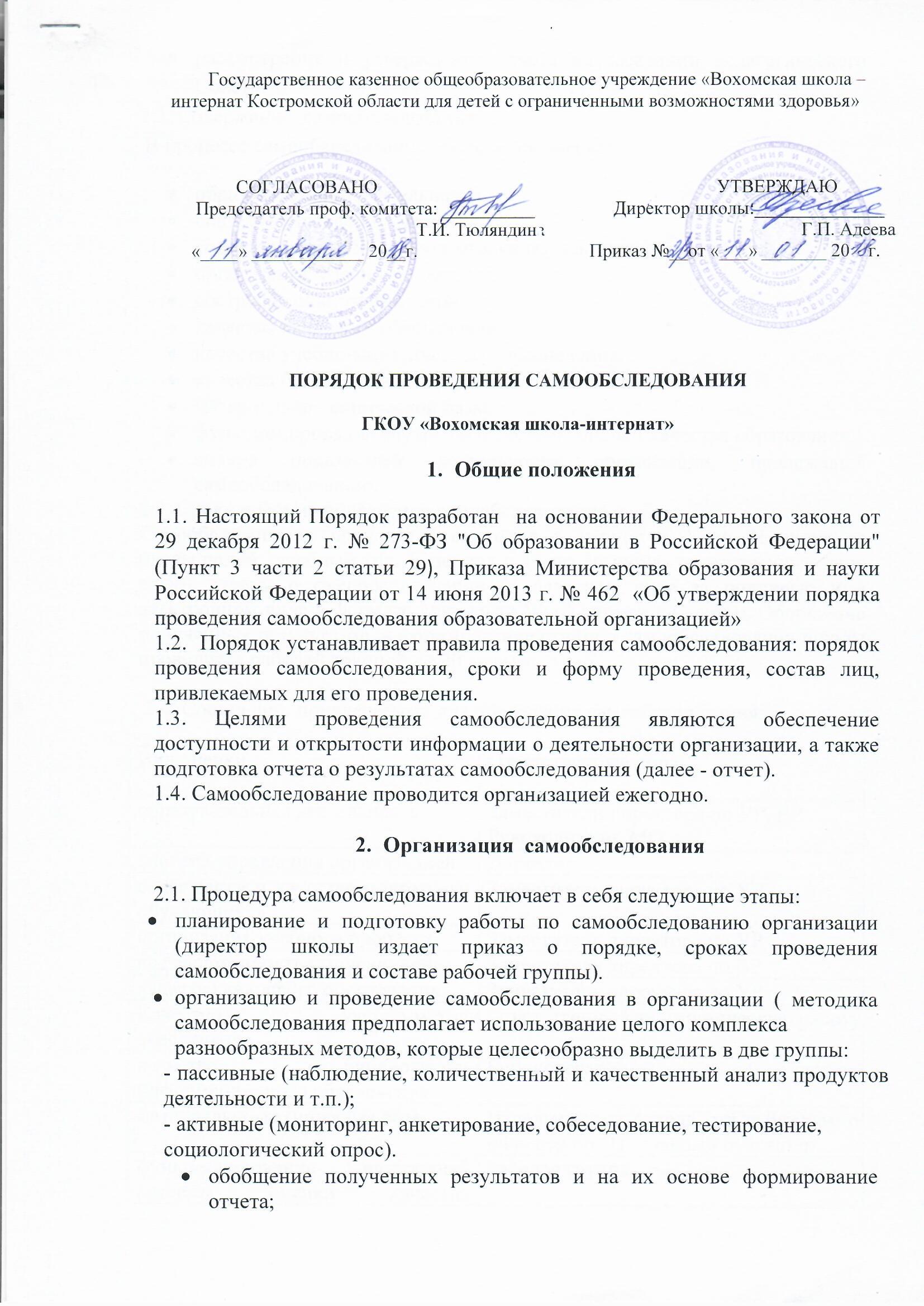 рассмотрение и утверждение отчёта на заседании педагогического Совета. 2.2. Содержание  самообследования. В процессе самообследования проводится оценка:образовательной деятельности, системы управления организации, содержания и качества подготовки обучающихся, организации учебного процесса, востребованности выпускников, качества кадрового обеспечения,качества учебно-методического  обеспечения,качества библиотечно-информационного обеспечения, материально-технической базы, функционирования внутренней системы оценки качества образования, анализ показателей деятельности организации, подлежащей самообследованию.2.3. Сроки и форма проведения самообследования. Самообследование проводится ежегодно в период с 1 по 26 июня за предыдущий  учебный год. В период с 15 по 20 июня  ответственные лица сдают отчеты о самообследовании (в печатном виде за подписью и в электронном виде в формате документа Word директору школы. Обобщение полученных результатов  и формирование отчета о самообследовании школы проводится рабочей группой до 20 августа. 2.4. Состав лиц, привлекаемых для проведения самообследования:3.Отчет о результатах самообследования3.1. Результаты самообследования организации оформляются в виде отчета, включающего аналитическую часть и результаты анализа показателей деятельности организации, подлежащей самообследованию.3.2. Отчет   составляется  по состоянию на 1 августа текущего года. Результаты самообследования   рассматриваются на педагогическом совете.3.3. Отчет подписывается руководителем организации и заверяется ее печатью.3.4. Размещение отчетов в информационно-телекоммуникационных сетях, в том числе на официальном сайте организации в сети "Интернет", и направление его учредителю осуществляются  не позднее 1 сентября текущего года.Рассмотрено на педагогическом Совете  «____» ____________ 20__г. протокол № ___Вид оценкиОтветственные лицаобразовательная деятельностьЗаместители директора по УР, ВР Руководители  МОсистема управления организациейДиректор содержание и качество подготовки обучающихся Заместитель директора по УР организация учебного процессаЗаместитель директора по УРвостребованность выпускниковЗаместитель директора по ВРкачество кадрового обеспеченияЗаместитель директора по УРКачество учебно-методического  обеспеченияОтветственный за методическую работукачество библиотечно-информационного обеспечения Библиотекарьматериально-техническая база Начальник хоз. отдела, отв за безопасность, инженер по ОТ, главный бухгалтерфункционирование внутренней системы оценки качества образованияРабочая группаанализ показателей деятельности организации, подлежащей самообследованиюРабочая группа